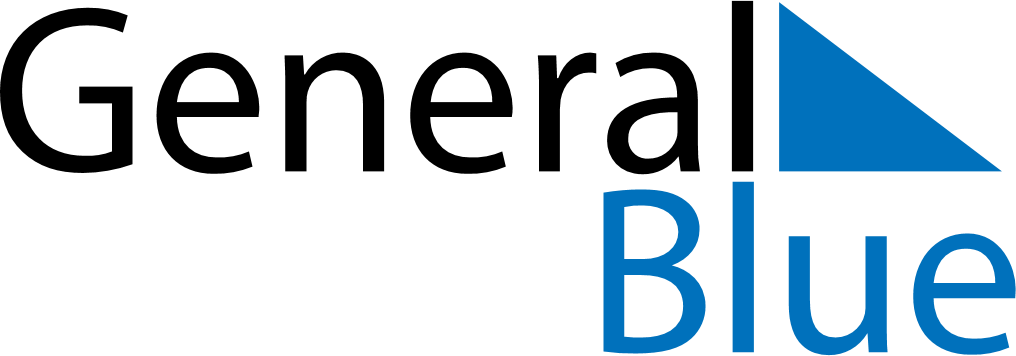 Quarter 3 of 2023SomaliaQuarter 3 of 2023SomaliaQuarter 3 of 2023SomaliaQuarter 3 of 2023SomaliaQuarter 3 of 2023SomaliaJuly 2023July 2023July 2023July 2023July 2023July 2023July 2023SUNMONTUEWEDTHUFRISAT12345678910111213141516171819202122232425262728293031August 2023August 2023August 2023August 2023August 2023August 2023August 2023SUNMONTUEWEDTHUFRISAT12345678910111213141516171819202122232425262728293031September 2023September 2023September 2023September 2023September 2023September 2023September 2023SUNMONTUEWEDTHUFRISAT123456789101112131415161718192021222324252627282930Jul 1: Independence DayJul 28: Day of AshuraSep 27: Birthday of Muhammad (Mawlid)